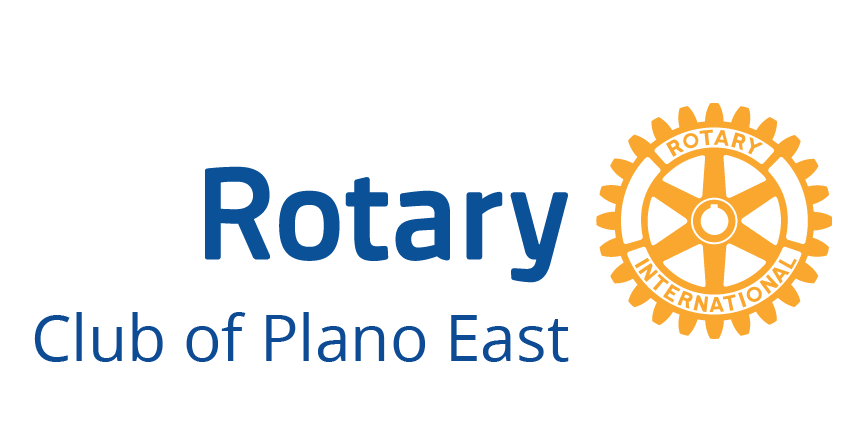 Rotary Honors veterans AND FIRST RESPONDERSFlags offer powerful display of gratitude for those who have served.Plano, Texas, Oct. 29, 2021 – As a field of flags appears this week in Oak Pointe Park, the Rotary Club of Plano East demonstrates its gratitude for those who have served our nation and communities. Each flag tells the story of heroes whose lives were devoted in service to others, making the ultimate sacrifice.“The Plano Flags of Honor manifests itself as something we can see and touch when we remember those who have served our nation and our communities,” Rotarian Justice Bigbie, retired Navy Senior Chief, said. This North Texas community event, now in it’s 5th year will once again return to Oak Point Park in Plano, Texas, Nov 6-13. This year, in recognition of Veterans Day, originally known as Armistice Day, there will be 1,111 American flags flying in the field.  The Armistice treaty, which indicated the conclusion of WWI was signed the 11th hour, of the 11th day of the 11th month.   
“The Plano Flags of Honor unites the community with those who serve and are devoted in service to others,” Plano East Club President and event chair Lisa Bloomer said.  “It gives us a ‘time out’ to pause our busy lives and reflect on our past and present heroes who keep us safe and our country’s ideals strong.”Many programs are held throughout the week, including remarkable opening ceremonies, visit by living historians, POW medal presented by Congressman Van Taylor, musical performances, WWII vehicles, Write a note to a hero station, tethered ballon photo op above the flags, and more.   To learn more about the Plano Flags of Honor and all the events Rotary Club of Plano East Rotary has planned to honor veterans and first responders, go online to www.planoflagsofhonor.org.# # #Rotary is 1.2 million passionate individuals in 35,000+ clubs worldwide. We are both an international organization and a local community leader. Together we lead change in our own backyards and across the world. The Rotary District of North Texas has 62 clubs and over 2,300 members serving their communities right here in North Texas.If you would like more information about this topic, please contact Lisa Bloomer at 469-223-8624 or email lbloomer@designincrete.com.Contact: Lisa Bloomer, ChairTelephone: 469-223-8624Email: bloomer@designincrete.comWebsite: planflagsofhonor.comFOR IMMEDIATE RELEASEOctober 29, 2021